Фото блюд 20.12.2023г.Завтрак1. Рагу из курицы2. Салат из кваш капусты3. Компот из сухофруктов4. Хлеб йодированный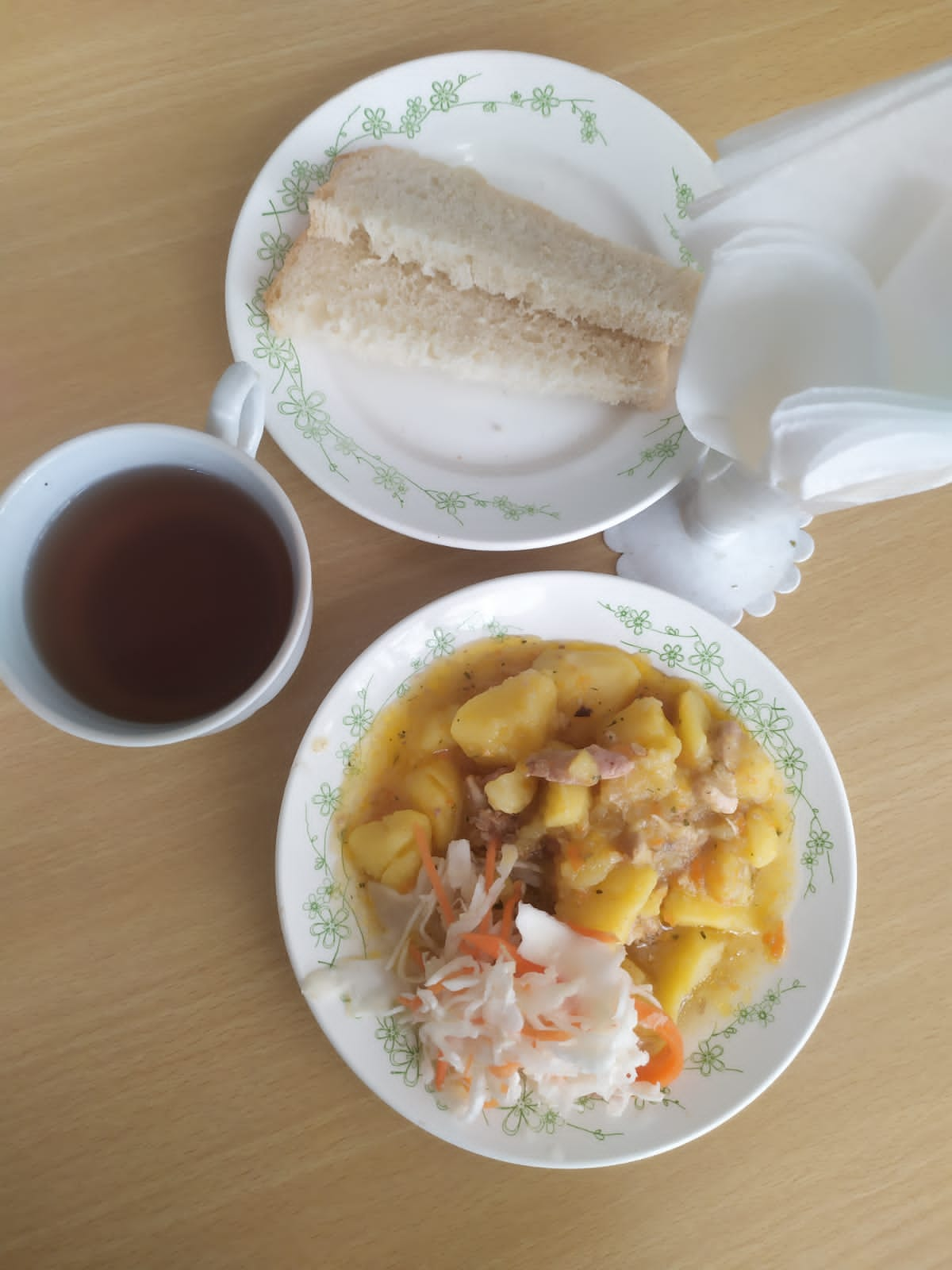 